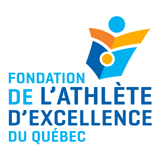 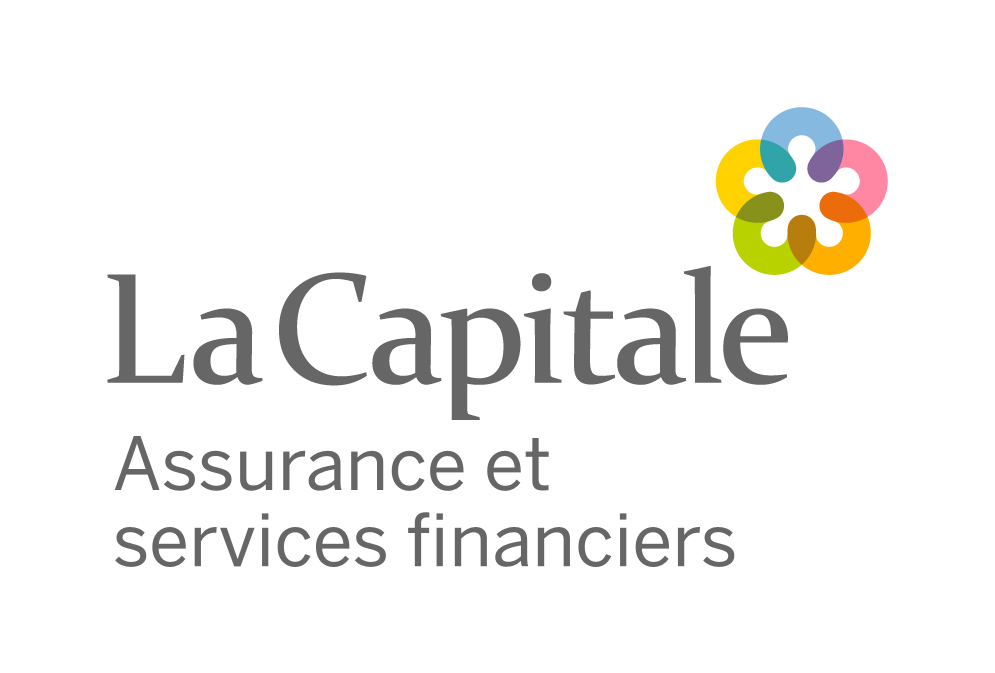 COMMUNIQUÉ
Pour diffusion immédiateLa Capitale franchit le cap du million de dollars en appui
à la Fondation de l’athlète d’excellenceet remet de nouveau 80 000 $ en bourses à
22 étudiants-athlètes émérites en 2019Québec, le 15 mai 2019 – Monsieur Jean St-Gelais, président du conseil et chef de la direction de La Capitale Assurance et services financiers, a annoncé que l’entreprise renouvelle son entente avec la Fondation de l’athlète d’excellence (FAEQ) jusqu’en 2021 en y investissant un montant total de 200 000 $ à raison de 100 000 $ par année. Des membres de la haute direction de La Capitale en ont également profité pour remettre 9 bourses d’excellence académique récompensant les résultats scolaires dignes de mention, 12 bourses de soutien à la réussite scolaire et sportive encouragent la bonne conciliation du sport et des études et 1 bourse de persévérance soulignant la détermination singulière de récipiendaires qui ont traversé une épreuve avec une attitude inspirante.Ce sont donc 22 étudiants-athlètes qui se sont partagé 80 000 $ dans le cadre de la 10e édition du Programme de bourses La Capitale Assurance et services financiers au sein de la FAEQ.Ce qu’ils ont dit :« La Capitale est très fière de renouveler son partenariat avec la Fondation de l’athlète d’excellence, puisque cette collaboration nous permet de soutenir plusieurs des meilleurs jeunes étudiants-athlètes du Québec année après année. C’est aussi une façon pour nous de rappeler l’importance d’adopter de saines habitudes de vie, une thématique essentielle pour la santé des personnes et le bien-être des communautés. Je félicite nos boursiers et boursières pour leur détermination et leurs accomplissements, tant sportifs que scolaires. »- Monsieur Jean St-Gelais, président du conseil et chef de la direction de La Capitale Assurance et services financiers« C’est pour nous un sentiment du devoir accompli que de voir La Capitale réitérer sa confiance en notre collaboration. Sa loyauté est un gage de succès pour la FAEQ, qui peut du coup poursuivre sa mission et même augmenter son offre de service auprès des jeunes étudiants-athlètes québécois. Cette fidélité de La Capitale est récompensée par les liens qu’elle peut tisser avec ses boursiers. »- M. Claude Chagnon, président de la Fondation de l’athlète d’excellenceTableau des récipiendaires du Programme de bourses
La Capitale Assurance et services financiers 2019À propos de La Capitale Assurance et services financiers	
Créée en 1940, La Capitale Assurance et services financiers est bien présente au Québec et dans l’ensemble du Canada. Comptant plus de 2600 employés, elle s’appuie sur des valeurs mutualistes pour aider ses clients à bâtir, protéger et valoriser ce qu’ils considèrent comme essentiel à leur sécurité financière. Elle offre des produits d’assurance et des services financiers à la population en général et plus particulièrement aux membres du personnel des services publics québécois. Avec un actif de 7,4 milliards de dollars, La Capitale occupe une place de choix parmi les assureurs d’importance au Canada.À propos de la Fondation de l’athlète d’excellence (FAEQ)	
La FAEQ (faeq.com) se démarque par son approche personnalisée, sa rigueur de gestion et son rôle d’influence auprès du milieu du sport et de l’éducation. En 2019, elle remettra 1 500 000 $ en bourses individuelles à 500 étudiants-athlètes de partout au Québec, en plus de leur offrir des services d’accompagnement en termes d’orientation scolaire et de conciliation du sport et des études. La 3e édition de l’événement cycliste, corporatif et festif Défi 808 Bonneville au profit de la FAEQ aura lieu les 13 et 14 septembre 2019 à Mont-Tremblant (informations au defi808bonneville.com).- 30 -Sources :Annie Pelletier
Directrice des communications
Fondation de l’athlète d’excellence
annie.pelletier@faeq.com
514 252-3171, poste 3538Jean-Pascal Lavoie
Conseiller en relations avec les médias et affaires publiques
Vice-présidence exécutive
Affaires publiques et rayonnement d’entreprise
La Capitale Assurance et services financiers
jean-pascal.lavoie@lacapitale.com
418 747-8053NomDisciplineÂgeMontant*VilleÉcoleMalachy BelkhelladiNatation164000 $SSaint-LambertCollège FrançaisStefan DabicWater-polo204000 $EXMontréal (LaSalle)Collège DawsonMatt DarsignyHaltérophilie172000 $SSaint-SimonCégep de Saint-HyacintheLaurie DenomméeGymnastique artistique184000 $EXLavalCégep régional de Lanaudière à TerrebonneThierry FerlandPatinage artistique (couple)214000 $EXLévis (Saint-Jean-Chrysostome)Université LavalChristopher FiolaPatinage de vitesse sur longue piste224000 $SMontréal (Mercier - Hochelaga-Maisonneuve)Université LavalFanny GirardinSnowboard (snowboard cross)242000 $SSaint-Basile-le-GrandUniversité LavalTristan GuillemetteCyclisme sur route et sur piste204000 $STrois-RivièresCégep de Trois-RivièresFrédéric HamelBiathlon172000 $SSherbrooke (Rock Forest)École secondaire Cardinal-RoyCollin LalondeBasketball en fauteuil roulant194000 $SSaint-CletCentre de formation Antoine-de-Saint-ExupéryAndréanne LangloisCanoë-kayak de vitesse (kayak)264000 $SLac-BeauportCégep de Trois-RivièresLori-Ann MattePatinage artistique (couple)194000 $SLévis (Saint-Rédempteur)Cégep à distanceSophiane MéthotTrampoline204000 $SLa PrairieUniversité du Québec à MontréalSarah MiletteTrampoline224000 $EXLongueuilUniversité du Québec à MontréalAlexandra PaquetteTir à l’arc (arc à poulies)184000 $EXQuyonCégep HeritageJuliette ParentRacquetball174000 $EXSaint-JacquesCollège Esther-BlondinAnne-Marie PetitclercSki de fond172000 $SBeaupréCégep LimoilouJoseph PhanPatinage artistique174000 $SLavalÉcole secondaire Northview HeightsKatherine Stewart-JonesSki de fond244000 $EXChelseaUniversité de LakeheadMia ValléePlongeon184000 $EXKirklandCollège de MaisonneuveLaurence Vincent-LapointeCanoë-kayak de vitesse (canoë)264000 $PTrois-RivièresUniversité du Québec à Trois-RivièresNathan Zsombor-MurrayPlongeon164000 $EXPointe-ClaireÉcole secondaire John Rennie* EX : excellence académique / S : soutien à la réussite académique et sportive / P : persévérance* EX : excellence académique / S : soutien à la réussite académique et sportive / P : persévérance* EX : excellence académique / S : soutien à la réussite académique et sportive / P : persévérance* EX : excellence académique / S : soutien à la réussite académique et sportive / P : persévérance* EX : excellence académique / S : soutien à la réussite académique et sportive / P : persévérance* EX : excellence académique / S : soutien à la réussite académique et sportive / P : persévérance* EX : excellence académique / S : soutien à la réussite académique et sportive / P : persévérance